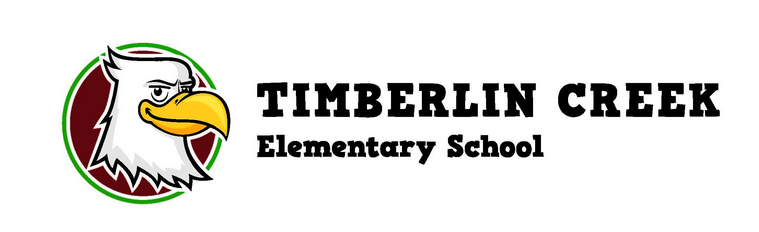 Thank you for volunteering to serve on TCE’s School Advisory Council.  We value your time, opinions, and dedication.  I. 3:30 ~ Welcome– Mrs. Matolka II. 3:35 December Meeting Minutes [Vote] – Mrs. KelleyIII. 3:40 ~ Principal’s Report – Mrs. EdelIV. 3:50 ~ Request funds to continue tutoring the lowest quartile and iReady completion awards – Mrs. EdelIV. 3:55 ~ Mrs. Kelley request for trainingV. 4:00 ~ SAC Survey DiscussionVI. 4:30 ~ Adjourn/Next Meeting Reminder – Mrs. Matolka